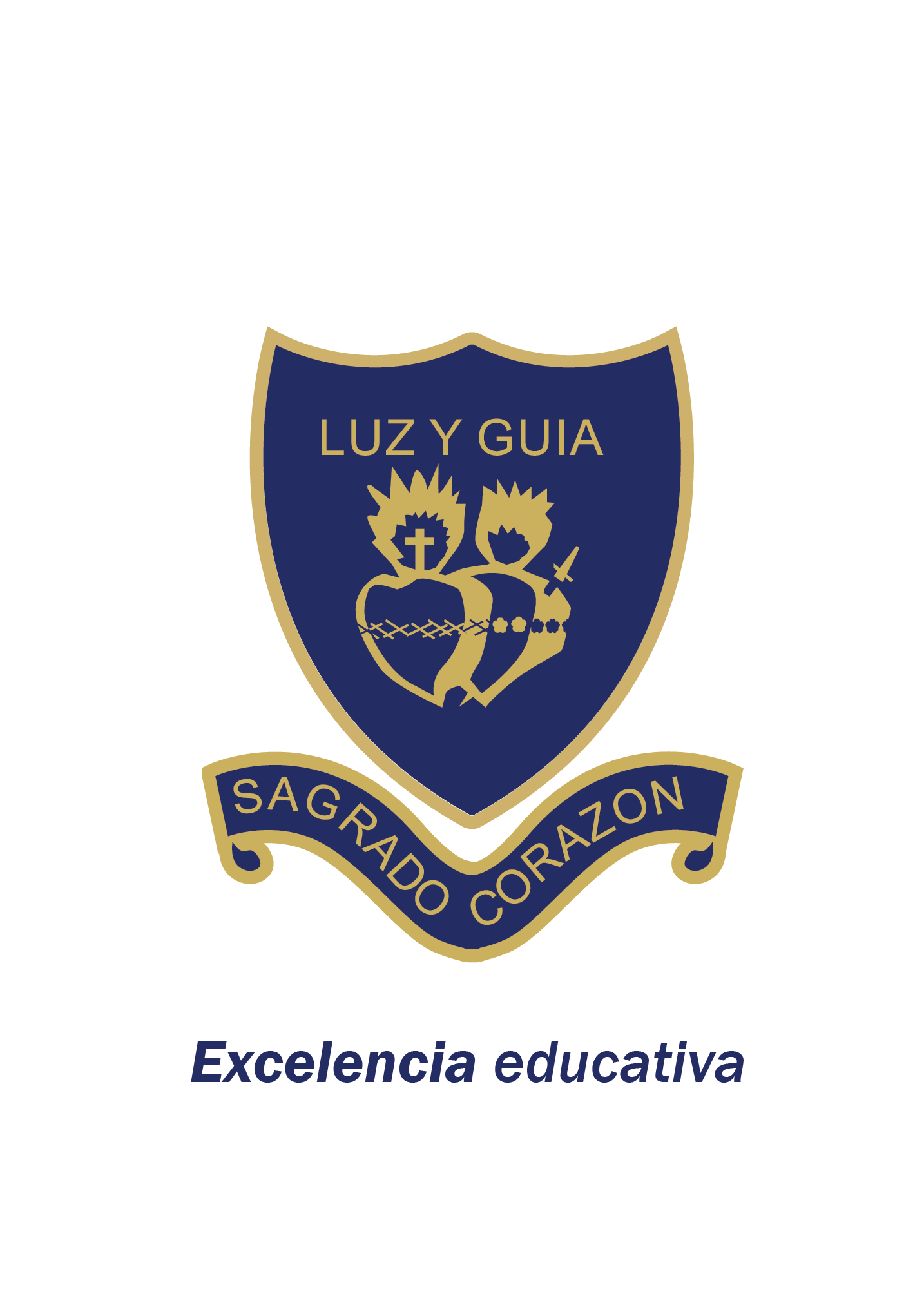 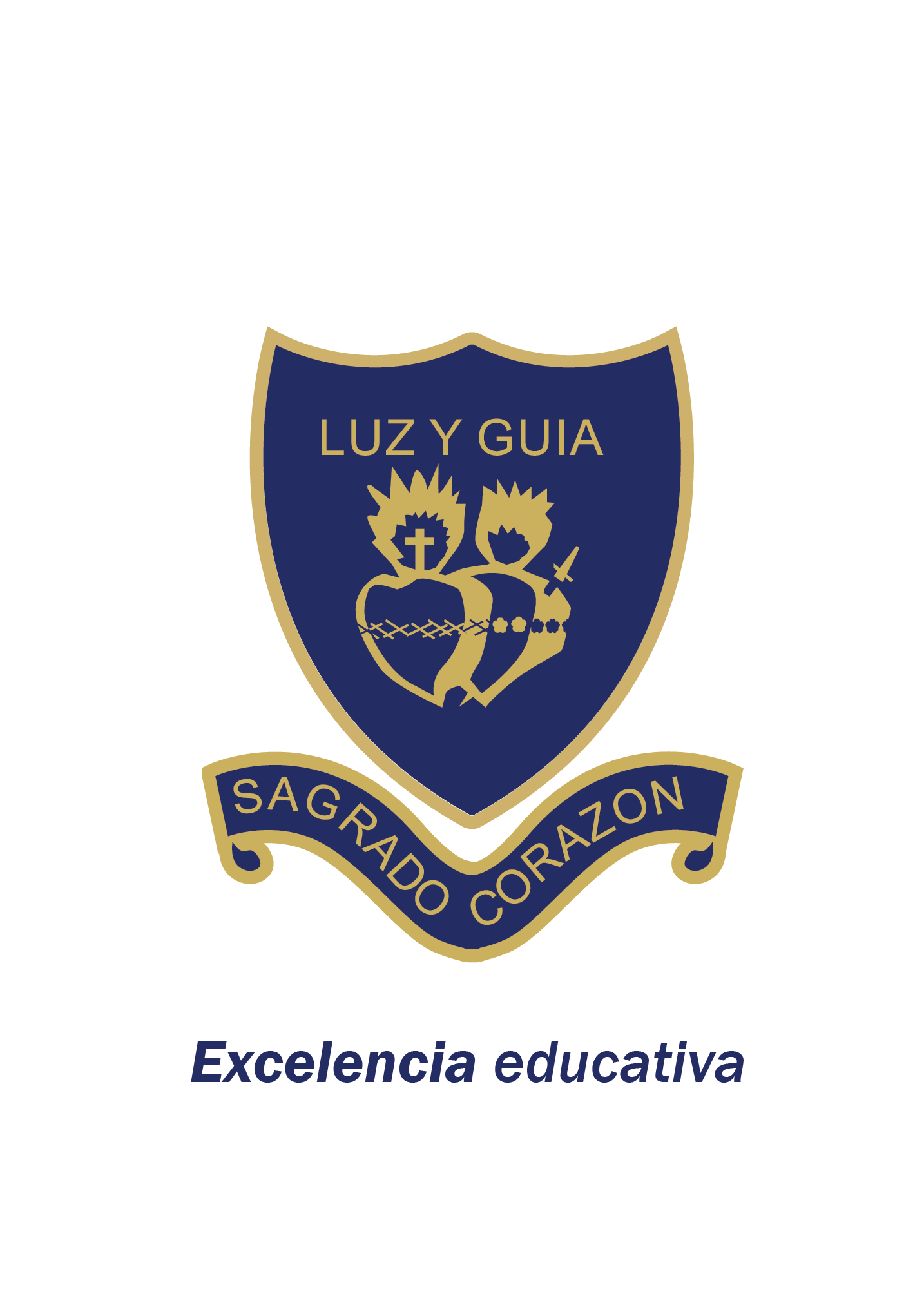 ACTIVIDADES DE RECUPERACIÓNAREA: MATEMÁTICASDÍA 11. Pinta el número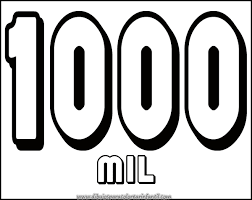 2. Para festejar el aniversario del colegio se organiza una bicicleteada por el centro de San Lorenzo. Se borraron algunos números de los banderines que colocaron ¿Te animas a colocarlos?3. Escribe con letras los números del punto 2DÍA 21. A Clarita se le cayeron estos banderines. Ordénalos de menor a mayor2. Le pedí a Gabriel que escriba en este banderín el numero mil cincuenta ¿estas de acuerdo con el número que escribió? ¿Por qué?. Si no estas de acuerdo como lo escribirías			1.050………………………………………………………………………………………………………3. Pinta el banderín que tiene el numero 1.028			1.028					1.050DIA 31. Piensa y resuelvea) Para adornar el recorrido de la bicicleteada se compraron 1.000 banderines. En el camino se perdieron 121 banderines ¿Cuántos banderines quedaron?b) Ramón guardo en una caja 141 banderines y se acordó que en la casa de su abuela había cajas con la misma cantidad de banderines ¿Cuántos banderines tiene en total?c) Ramón dono sus banderines para adornar el recorrido de la bicicleteada. ¿Con cuantos banderines se cuenta para adornar el recorrido?Papas: Estas actividades deben ser desarrolladas en el cuaderno de la casa por favor dictárselas a los niños ACTIVIDADES DE RECUPERACIONAREA: CIENCIAS NATURALESDIA 1Investiga sobre las partes del cuerpo humano. Dibuja el cuerpo y coloca sus parteshttps://www.youtube.com/watch?v=cZP7LdK_DaYDIA 2Investiga sobre las partes de la cabeza luego dibujahttps://www.youtube.com/watch?v=ppUnmAvLhwEDIA 3 Investiga sobre la parte del tronco luego dibujahttps://www.youtube.com/watch?v=G8DLBq_pwGAPapas: Estas actividades deben ser desarrolladas en el cuaderno de la casa por favor ayudar a los niños encontrar los links propuestos. Muchas gracias por su colaboración1.0101.0111.0131.0161.0181.0501.0031.0221.0361.0001.0281.0171.0041.0501.0031.022